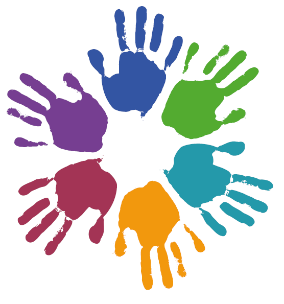 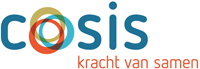 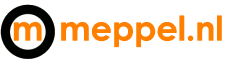 Toestemmingsformulier Onderwijs Advies Team
Naam kind:      Geboortedatum:      In verband met de wet op de persoonsregistratie en privacybescherming moeten de gezaghebbenden ondertekenen, of de wettelijke voogd van het kind.Hierbij geeft u toestemming voor het bespreken van uw kind in het Onderwijs Advies Team:                 (kruis aan wat van toepassing is)Hierbij geeft u toestemming voor het bespreken van uw kind in het Onderwijs Advies Team:                 (kruis aan wat van toepassing is)Ondergetekenden zijn op de hoogte van de inhoud van de aanvraag.Ondergetekenden geven aan het Onderwijs Advies Team toestemming informatie van derden op te vragen, namelijk:Jeugdhulpverlening (bijv. GGZ, Accare, Educare, Dimence, Yorneo, etc.)GGDAudiologisch centrumLogopedie / fysiotherapie / ergotherapie / anders, nl:Medisch specialistNaam 1e gezaghebbende: Datum: Handtekening:Naam 2e gezaghebbende: Datum: Handtekening:Naam eventuele voogd: Datum: Handtekening: